Mission Academy3rd Grade2019-2020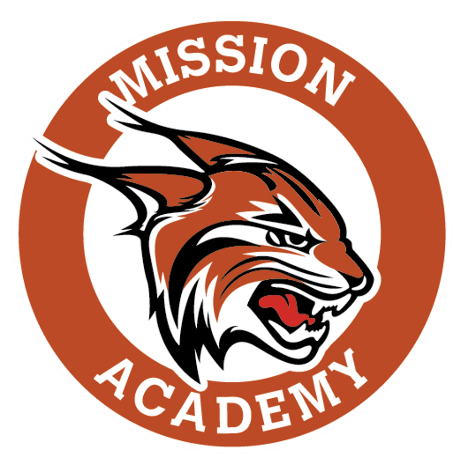 CLASS PERIODTIMECLASS8:00-8:35Reading Intervention 8:35-10:55Literacy (Reading Workshop/Writing Workshop)11:00-11:30Lunch11:30-1:00Math/Math Intervention1:00-1:15Recess1:15-1:45Social Studies1:45-2:30PE/Music/Theatre2:30-3:20Science